Request a quote: 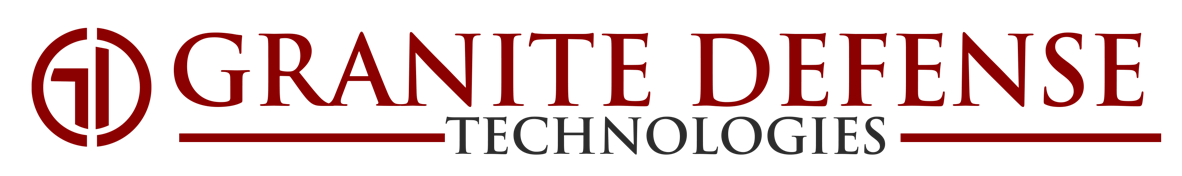 info@granitedefense.comwww.granitedefense.comVertxWarranty: Vertx branded products covered by this warranty are warranted to the original owner against manufacturing defects in materials and workmanship for the 2 years on bags and packs and 1 year on apparel. This warranty applies to all Vertx branded products except product marked as not covered by warranty on the product’s packaging, hangtag and/or label, and product purchased from an unauthorized dealer or seller.If your product covered by this warranty fails due to a manufacturing defect, we will repair it without charge, or replace it, at our discretion. Only original, unaltered and unmodified items and workmanship are covered. This warranty does not cover damage caused by accident, improper care, negligence, normal wear and tear, or the natural breakdown of colors and materials over extended time and use.The products eligible for the limited warranty are covered to the original owner, for the period specified above.For additional information, please visit: https://vertx.com/shipping-and-returns Returns: All sales made by Granite Defense & Technologies are final. Unopened products may be eligible for return. Eligibility and any potential restocking fees are subject to GDT’s discretion.